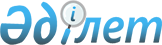 Об утверждении Положения о государственном учреждении "Отдел жилищно-коммунального хозяйства, пассажирского транспорта и автомобильных дорог акимата Денисовского района"Постановление акимата Денисовского района Костанайской области от 5 марта 2022 года № 59
      В соответствии со статьей 31 Закона Республики Казахстан "О местном государственном управлении и самоуправлении в Республике Казахстан", постановлением Правительства Республики Казахстан от 1 сентября 2021 года № 590 "О некоторых вопросах организации деятельности государственных органов и их структурных подразделений" акимат Денисовского района ПОСТАНОВЛЯЕТ:
      1. Утвердить прилагаемое Положение о государственном учреждении "Отдел жилищно-коммунального хозяйства, пассажирского транспорта и автомобильных дорог акимата Денисовского района".
      2. Государственному учреждению "Отдел жилищно-коммунального хозяйства, пассажирского транспорта и автомобильных дорог акимата Денисовского района" в установленном законодательством Республики Казахстан порядке обеспечить:
      1) государственную регистрацию вышеуказанного Положения в органах юстиции;
      2) в течение двадцати календарных дней со дня подписания настоящего постановления направление его копии в электронном виде на казахском и русском языках в филиал республиканского государственного предприятия на праве хозяйственного ведения "Институт законодательства и правовой информации Республики Казахстан" Министерства юстиции Республики Казахстан по Костанайской области для официального опубликования и включения в Эталонный контрольный банк нормативных правовых актов Республики Казахстан;
      3) размещение настоящего постановления на интернет-ресурсе акимата Денисовского района после его официального опубликования.
      3. Контроль за исполнением настоящего постановления возложить на курирующего заместителя акима района.
      4. Настоящее постановление вводится в действие по истечении десяти календарных дней после дня его первого официального опубликования. ПОЛОЖЕНИЕ о государственном учреждении "Отдел жилищно-коммунального хозяйства, пассажирского транспорта и автомобильных дорог акимата Денисовского района" Глава 1. Общие положения
      1. Государственное учреждение "Отдел жилищно-коммунального хозяйства, пассажирского транспорта и автомобильных дорог акимата Денисовского района" (далее – Отдел) является государственным органом Республики Казахстан, обеспечивающим реализацию государственной политики на местном уровне в области жилищно-коммунального хозяйства, пассажирского транспорта и автомобильных дорог.
      2. Отдел имеет подведомственное учреждение: государственное коммунальное предприятие "Дидар" отдела жилищно-коммунального хозяйства, пассажирского транспорта и автомобильных дорог акимата Денисовского района".
      3. Отдел осуществляет свою деятельность в соответствии с Конституцией и законами Республики Казахстан, актами Президента и Правительства Республики Казахстан, иными нормативными правовыми актами, а также настоящим Положением.
      4. Отдел является юридическим лицом в организационно-правовой форме государственного учреждения, имеет символы, печать с изображением Государственного Герба Республики Казахстан и штамп со своим наименованием на казахском и русском языках, бланки установленного образца, счета в органах казначейства в соответствии с законодательством Республики Казахстан.
      5. Отдел вступает в гражданско-правовые отношения от собственного имени.
      6. Отдел имеет право выступать стороной гражданско-правовых отношений от имени государства, если оно уполномочено на это в соответствии с законодательством Республики Казахстан.
      7. Отдел по вопросам своей компетенции в установленном законодательством порядке принимает решения, оформляемые приказами руководителя Отдела и другими актами, предусмотренными законодательством Республики Казахстан.
      8. Структура и лимит штатной численности Отдела утверждаются в соответствии с действующим законодательством Республики Казахстан.
      9. Местонахождение юридического лица: 110500, Республика Казахстан, Костанайская область, Денисовский район, Денисовский сельский округ, село Денисовка, улица Калинина, строение 5.
      10. Настоящее положение является учредительным документом Отдела.
      11. Финансирование деятельности Отдела осуществляется из средств республиканского и местного бюджетов в соответствии с законодательством Республики Казахстан.
      12. Отделу запрещается вступать в договорные отношения с субъектами предпринимательства на предмет выполнения обязанностей, являющихся полномочиями Отдела.
      Если Отделу законодательными актами предоставлено право осуществлять, приносящую доходы в деятельность, то полученные доходы направляются в государственный бюджет, если иное не установлено законодательством Республики Казахстан. Глава 2. Задачи и полномочия государственного органа
      13. Задачи:
      1) реализация государственной политики в сферах жилищно-коммунального хозяйства, автомобильного транспорта, автомобильных дорог, энергетики и энергосбережения;
      2) обеспечение бесперебойного функционирования объектов жизнеобеспечения, транспортной и инженерной инфраструктуры района в пределах своей компетенции;
      3) государственный контроль в сферах управления жилищным фондом, газа и газоснабжения и государственный надзор в области промышленной безопасности за соблюдением требований безопасной эксплуатации опасных технических устройств.
      14. Полномочия:
      1) Права:
      принимать в пределах своей компетенции правовые акты;
      запрашивать и получать в установленном порядке от государственных органов, организаций всех форм собственности, должностных лиц информацию по вопросам, связанным с исполнением задач и осуществлением функций аппарата акима района;
      в пределах своей компетенции заключать договоры, соглашения;
      приобретать и осуществлять имущественные и неимущественные права;
      осуществлять в установленном законодательством порядке защиту прав и интересов Отдела, в том числе в судах.
      2) Обязанности:
      соблюдение норм действующего законодательства Республики Казахстан;
      качественное и своевременное исполнение актов и поручений вышестоящих государственных органов, акима района;
      повышение качества оказания государственных услуг;
      осуществление обязанностей не противоречащие действующему законодательству Республики Казахстан.
      15. Функции:
      1) координация и контроль деятельности подведомственного предприятия по подготовке к работе в осенне-зимний период;
      2) проведение мероприятий по сохранению коммунального жилищного фонда;
      3) организация и мониторинг выполнения работ по благоустройству и санитарной очистке территорий населенных пунктов района;
      4) управление автомобильными дорогами общего пользования районного значения, находящимися в коммунальной собственности района;
      5) осуществление государственного контроля при производстве работ по строительству, реконструкции, ремонту и содержанию автомобильных дорог районного значения общего пользования;
      6) сбор данных о ходе выполнения мероприятий по энергосбережению и повышению энергоэффективности;
      7) организация работ по строительству, реконструкции, ремонту и содержанию автомобильных дорог общего пользования районного значения, в соответствии с законодательством Республики Казахстан о государственных закупках, в области государственно-частного партнерства и о концессиях;
      8) осуществление государственных закупок;
      9) организация регулярных сельских, внутрирайонных перевозок пассажиров и багажа, утверждение их маршрутов, организация и проведение конкурсов на право их обслуживания и утверждение расписания движения по маршрутам;
      10) ведение реестра индивидуальных предпринимателей и юридических лиц, подавших уведомление о начале осуществления деятельности в качестве перевозчика такси;
      11) реализация мероприятий направленных на энергосбережение и повышение энергоэффективности;
      12) реализация государственной политики в области обращения с коммунальными отходами;
      13) взаимодействие с поставщиками коммунальных услуг и потребителями, в целях бесперебойного оказания коммунальных услуг;
      14) оказание государственных услуг;
      15) осуществление государственного контроля в отношении субъектов контроля в пределах границ населенных пунктов на объектах социальной инфраструктуры в сферах управления жилищным фондом, газа и газоснабжения, а также государственный надзор в отношении субъектов надзора в пределах границ населенных пунктов на объектах социальной инфраструктуры в области промышленной безопасности за соблюдением требований безопасной эксплуатации опасных технических устройств;
      16) в пределах свей компетенции разработка и согласование проектов нормативных правовых актов акимата Денисовского района и Денисовского районного маслихата;
      17) рассмотрение обращений физических и юридических лиц в соответствии с Административным процедурно-процессуальным Кодексом Республики Казахстан. Глава 3. Статус, полномочия первого руководителя государственного органа
      16. Руководство Отделом осуществляется первым руководителем, который несет персональную ответственность за выполнение возложенных на Отдел задач и осуществление им своих полномочий.
      17. Первый руководитель Отдела назначается на должность и освобождается от должности в соответствии с законодательством Республики Казахстан о государственной службе Республики Казахстан.
      18. Полномочия первого руководителя Отдела:
      1) организует и руководит работой Отдела и несет персональную ответственность за выполнение возложенных задач и функций;
      2) назначает на должность и освобождает от должности работников в соответствии с Трудовым кодексом Республики Казахстан и законодательством Республики Казахстан о государственной службе Республики Казахстан;
      3) утверждает положения о структурных подразделениях, издает приказы и дает указания, обязательные для исполнения;
      4) принимает меры, направленные на противодействие коррупции в Отделе и несет персональную ответственность за принятие ненадлежащих антикоррупционных мер;
      5) решает вопросы поощрения, оказания материальной помощи, наложения дисциплинарных взысканий в соответствии с Трудовым кодексом Республики Казахстан и законодательством Республики Казахстан о государственной службе Республики Казахстан;
      6) без доверенности действует от имени государственного органа;
      7) проводит личный прием граждан и представителей юридических лиц;
      8) подписывает служебную документацию.
      9) обладает правом первой подписи на всех финансовых и банковских документах Отдела.
      10) принимает решения по другим вопросам, отнесенным к его компетенции.
      Исполнение полномочий руководителя Отдел в период его отсутствия осуществляется лицом, его замещающим в соответствии с действующим законодательством Республики Казахстан. Глава 4. Имущество государственного органа
      19. Отдел может иметь на праве оперативного управления обособленное имущество в случаях, предусмотренных законодательством.
      Имущество Отдела формируется за счет имущества, переданного ему собственником, а также имущества (включая денежные доходы), приобретенного в результате собственной деятельности и иных источников, не запрещенных законодательством Республики Казахстан.
      20. Имущество, закрепленное Отделом относится к коммунальной собственности.
      21. Отдел не вправе самостоятельно отчуждать или иным способом распоряжаться закрепленным за ним имуществом и имуществом, приобретенным за счет средств, выданных ему по плану финансирования, если иное не установлено законодательством. Глава 5. Реорганизация и упразднение государственного органа
      22. Реорганизация и упразднение Отдела осуществляются в соответствии с законодательством Республики Казахстан.
      23. Перечень организаций находящихся в ведении Отдела:
      государственное коммунальное предприятие "Дидар" отдела жилищно-коммунального хозяйства, пассажирского транспорта и автомобильных дорог акимата Денисовского района".
					© 2012. РГП на ПХВ «Институт законодательства и правовой информации Республики Казахстан» Министерства юстиции Республики Казахстан
				
      Аким района 

Нургалиев Б.М.
Утвержденопостановлением акиматаДенисовского районаот "5" марта 2022 года№ 59